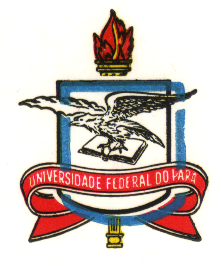 UNIVERSIDADE FEDERAL DO PARÁINSTITUTO DE CIÊNCIAS DA SAÚDEFACULDADE DE NUTRIÇÃOCURSO DE ESPECIALIZAÇÃO EM NUTRIÇÃO ONCOLOGICAEDITAL N.º 01/2013Prorrogação do Processo de inscrição do 1º Curso de Especialização em Nutrição Oncologica até o dia 15 de abril de 2013A Universidade Federal do Pará torna público que será realizado na cidade de Belém-PA SELEÇÃO PARA A 1ª TURMA DO CURSO DE ESPECIALIZAÇÃO EM NUTRIÇÃO ONCOLOGICA, a ser promovido pela Faculdade de Nutrição do Instituto de Ciências da Saúde.1- Objetivo do Curso        OBJETIVO GERAL	O Curso de Especialização em Nutrição Oncológica visa capacitar o nutricionista a atuar no atendimento ao paciente oncológico através de conhecimentos teórico-práticos para executar ações de prevenção, assistência, informação e cuidados na área de nutrição em oncologia, voltadas para a realidade de cada paciente na perspectiva da abordagem oncológica de forma humanizada e com foco na qualidade de vida e da terapia medicamentosa aplicada.       OBJETIVOS ESPECÍFICOSReconhecer quadros de desnutrição e caquexia no câncer.Avaliar o estado nutricional e traçar o diagnóstico nutricional do paciente oncológico.Prescrever a terapia nutricional para diferentes tipos de câncer e terapia.Detectar as alterações metabólicas do câncer.Perceber o trabalho com equipe multidisciplinar em Oncologia.Atuar na prevenção do câncer através da alimentação.2- ClientelaO público-alvo deve ser composto de profissionais nutricionistas que visam o aprimoramento profissional na área de nutrição oncológica e que estejam atuando como nutricionista hospitalar ou de serviços de saúde. O mesmo não contemplará docente.3- Vagas	Serão oferecidas 40 vagas.- NÚMERO DE VAGAS GRATUITAS (Mínimo de 30% do total, conforme determina o Art. 7º da Resolução N. 3529-CONSEP, de 12.06.2007). 12 vagas   Vagas para Servidores efetivos da UFPA: 50% das vagas gratuitas   Vagas para recém-formados comprovadamente carentes: 50% das vagas gratuitas4- Regime e Duração	O curso com carga horária total de 680 horas, em regime presencial, será oferecido através de atividades constituídas de módulos teóricos e práticos presenciais, mensais, de 1 semana ou de duas semanas, de segunda á sexta em horário (17 às 21 horas).	As atividades em salas de aula serão realizadas na cidade de Belém-PA, na Sala M do Setor de Pós-Graduação do ICS, sito a AV. Generalíssimo Deodoro, N.º 01, Umarizal.O curso terá um custo de 15 parcelas de R$ 450,00 (quatrocentos e cinquenta reais)5- Inscrição	5.1- Período		As inscrições poderão ser efetuadas até o dia 15 de abril 2013, na Secretaria de Pós-Graduação do ICS/UFPA, Av. Generalíssimo Deodoro, N.º 01, Umarizal, CEP 66.050-160, Belém-PA.		Maiores informações pelo telefone (91) 3201 6843, no site www.ufpa.br ou www.fadesp.org.br.	Taxa de Inscrição: R$ 200,00 (duzentos reais), a ser arrecadada conforme procedimento de inscrição on line através do site da FADESP.	5.2- São condições para as inscrições:	O candidato deve ser graduado em Nutrição.	5.3- Documentação necessária:1- Formulário de inscrição preenchido; 2-	Cédula de identidade e CPF (cópias);3- 01 foto 3X4;4- Curriculum Vitae e Fotocópias do diploma de graduação;5- Prova de quitação com o Serviço Militar para os candidatos brasileiros do sexo masculino;6- Titulo de eleitor, no caso de ser brasileiro comprovar em estar em dia com as obrigações eleitorais;7- O candidato deverá declarar que estar de pleno acordo com as normas contidas no presente Edital.8-  Pagamento da taxa de inscrição no valor de R$ 200,00 (duzentos reais)ObservaçõesPara que sua inscrição seja homologada é necessário o envio de toda a documentação exigida. Inscrições com documentação incompleta não serão aceitas. Esta documentação deverá ser encaminhada até o último dia da inscrição.Não haverá inscrição adicional ou fora do prazo.Para as inscrições feitas por via postal será considerada a data de postagem.Não é de responsabilidade da organização do concurso eventual extravio da remessa postal pelos correios.5.4- CRITÉRIO DE SELEÇÃO PARA CANDIDATOS- BOLSISTAS:Servidores Nutricionistas atuantes em Hospital e/ou serviços de nutrição pertencentes ao quadro de pessoal efetivo da Universidade Federal do Pará, até o limite do número de vagas;Candidatos Recém-formados (Até 01 ano de formado), com seguinte perfil: De comprovada carência financeira ou se oriundo de Faculdade Privada com concessão de Bolsa Integral.A seleção se dará através de:Prova escrita de conhecimento especifico na área de Nutrição. Aprovação do candidato será representada por nota igual ou superior a 7,0 (eliminatória). EntrevistaA Média Final será calculada como média aritmética da Prova Escrita e Entrevista, sendo aprovado o candidato que obtiver nota igual ou superior a 7 inteiros. O preenchimento das vagas seguirá a ordem de classificação dos candidatos.- NÃO BOLSISTASEntrevistaAnálise do Curriculm VitaeA Média Final será calculada como média aritmética da Entrevista e Análise de Curriculum Vitae, aprovado o candidato que obtiver nota igual ou superior a 7 inteiros. O preenchimento das vagas seguirá a ordem de classificação dos candidatos.6- Comissão Examinadora	6.1- A Comissão Examinadora será designada pela Coordenação do Curso e será composta por três membros do Corpo Docente do Curso todos com titulação mínima de Mestre	6.2- A Presidência da referida Comissão será do Coordenador do Curso.	 comissão examinadora poderá solicitar a cooperação de técnicos, quando julgar necessário;7.	Local e data da seleção  Prova escrita: 17/abril/2013 (15:00 às 17 horas)Entrevista: 18/abril/2013 (09 – 14 horas)Local:	A Prova escrita e as entrevistas serão realizadas na cidade de Belém-PA, na Av. Generalíssimo Deodoro, N.º 01, Umarizal, CEP: 66.050-16, na Secretaria de Pós-Graduação, sala M.Observações:O candidato só terá acesso ao local da entrevista munido da apresentação do comprovante de inscrição e um dos seguintes documentos- a) cadeira de identidade; b) carteira de identidade profissional.Será automaticamente eliminado do processo seletivo o candidato que não se apresentar no horário e locais estabelecidos para a entrevista.Não haverá revisão, segunda chamada ou repetição de entrevista.8- Da Aprovação e Classificação	Serão aprovados os candidatos que obtiverem no mínimo nota sete (07) nas avaliações.	No caso de empate será dada prioridade ao candidato que obtiver maior nota na entrevista. Persistindo, ainda, o empate, terá preferência o candidato de maior idade.9- Da divulgação dos resultados	Os resultados serão afixados na Secretaria de Pós-Graduação do ICS, no dia 02/Abril/2013, às 14:00 h e será disponibilizada no site da UFPA (www.ufpa.br) e da FADESP (www.fadesp.org.br).10- Da Matricula e Início do Curso	A data da matricula será realizada no período de 19 a 22/Abril/2013, conforme procedimento de matricula on line através do site da FADESP, para os candidatos aprovados. Àqueles que não se matricularem até às 17:00 horas do último dia, serão considerados desistentes, sendo chamados os candidatos subsequentes, obedecendo a ordem de classificação os quais terão 72 horas para matricula, seguindo-se chamadas sucessivas, até o início do Curso.	O Curso terá início com a realização do Módulo no período de 23/Abril/2013, na Sala M do Setor de Pós-Graduação do ICS, a partir das 18 horas.11- Das considerações finaisOs casos omissos serão resolvidos pela Coordenação do Curso de Especialização.		Belém, 21 de março de 2013.		____________________________________________	Profa. Dra. Maria Auxiliadora Menezes de Souza	Coorda. do Curso de Especialização em Nutrição Oncologica	ICS / UFPAANEXO – 1Programa da Prova de Seleção:CONTEÚDO PROGRAMÁTICOAvaliação nutricional do paciente hospitalizadoDiretrizes da TNETriagem nutricionalTerapia nutricional no CâncerCronograma do Curso de Especialização em Nutrição Oncologica _ 2013 UNIVERSIDADE FEDERAL DO PARÁINSTITUTO DE CIÊNCIAS DA SAÚDEFACULDADE DE NUTRIÇÃOCURSO DE ESPECIALIZAÇÃO EM NUTRIÇÃO ONCOLOGICAFICHA DE INSCRIÇÃOCURSO: ESPECIALIZAÇÃO EM NUTRIÇÃO ONCOLOGICANOME: ________________________________________________________________________________DATA DE NASCIMENTO:   _____ / _____ /______ PAI : __________________________________________________________________________________MÃE : _________________________________________________________________________________SEXO : ______________  EST. CIVIL : __________________  CPF : ______________________________RG : ______________________ EMISSOR / UF: ____________________ DATA: _____/_____/_________TÍTULO DE ELEITOR: ___________________  ZONA: _____ SEÇÃO: ______ DATA: ___ /____/ _______CERT. MILITAR: ______________________________ NACIONALIDADE: __________________________CIDADE DE NASCIMENTO: _______________________________________________________________OCUPAÇÃO ATUAL (CARGO/FUNÇÃO): ____________________________________________________LOCAL DE TRABALHO: __________________________________________________________________END.: _______________________________________________________________________________________________________________________________________________________________________ANO DE INGRESSO : ___________________   TELEFONE: ____________________/________________ENDEREÇO RESIDENCIAL: ______________________________________________________________BAIRRO: ________________ CIDADE : _________________  ESTADO: ___________ CEP: ___________FONE / CELULAR : DDD(      )___________________FONE RESIDENCIAL:DDD(    )__________________E_MAIL : ______________________________________________________________________________INST. FORMADORA: ________________  ANO : ______________________________________________Venho requerer à inscrição no Programa de Seleção para o Curso de Especialização em Nutrição Oncologica.					Belém,  _________ de ______________  de 2013.				      _________________________________________	     		                                          Assinatura do AlunoITEMDisciplinasCHTCHPCRPeríodoProfessorTituloIESANO: 2013ANO: 2013ANO: 2013ANO: 2013ANO: 2013ANO: 2013ANO: 2013ANO: 20131METODOLOGIA DA PESQUISA15152ABRIL23 a 26Pedro Paulo PianiDoutorUFPA2ELEMENTOS BÁSICOS DA BIOESTATÍSTICA15152MAIO20 a 24Arno Rolf HanelDoutorUFPA3ASPECTOS BIOÉTICOS E SOCIAIS NO CUIDADO DO PACIENTE, FAMÍLIA E EQUIPE E CUIDADOS PALIATIVOS15-1JUNHO              17 a 20Maria Cristina Gonçalves CardosoDoutoraUFPA4FUNDAMENTOS DE SEMIOLOGIA15-1AGOSTO19 a 22Fernando Faro ReisMestreHUJBB5EPIDEMIOLOGIA E PREVENÇÃO DO CÂNCER15152SETEMBRO23 a 27Lúcia Helena Messias SalesDoutoraUFPA6BIOLOGIA MOLECULAR I e II30-2OUTUBRO21 a 31Paulo Pimentel de AssumpçãoDoutorUFPA7BASES DA ONCOLOGIA I e II15-1NOVEMBRO18 a 22Isabel Rosa CabralDoutoraICB8QUALIFICAÇÃO DO PROJETO DE MONOGRAFIA15-1DEZEMBRO11,12 e 13Maria Auxiliadora Menezes de Souza; Arno Rolf Hanel; Maria Amélia Fadul Bitar.DoutoraDoutorMestreUFPAUFPAUFPA9DIAGNÓSTICO E TERAPÊUTICA EXPERIMENTAL DO CÂNCER30-2DEZEMBRO09 a 13Paulo Pimentel de AssumpçãoDoutorUFPAANO: 2014ANO: 2014ANO: 2014ANO: 2014ANO: 2014ANO: 2014ANO: 2014ANO: 201410BIOMARCADORES ONCOLÓGICOS - DA MOLÉCULA A CLÍNICA15152JANEIRO20 a 24Jose Luiz Martins do NascimentoDoutorICB11PSICOONCOLOGIA E CONTEXTO DOS CUIDADOS ONCOLÓGICOS15-1FEVEREIRO24 a 26Airle Miranda de SouzaDoutor ICSA12PREVENÇÃO DO CÂNCER15152MARÇO24 a 28Eliete Cunha de AraújoDoutoraUFPA13INTERAÇÕES DROGA-NUTRIENTE E BIODISPONIBILIDADE DOS NUTRIENTES15-1ABRIL07 a 10Maria Fani Dolabela e Ligiane Marques LoureiroDoutoraMestreUFPAUFPA14ALIMENTOS FUNCIONAIS E FATORES ANTINUTRICIONAIS EM ONCOLOGIA15-1MAIO18 a 21Ligiane Marques LoureiroMestreUFPA15AVALIAÇÃO E MANEJO NUTRICIONAL NO PACIENTE COM CÂNCER: QUIMIOTERAPIA E RADIOTERAPIA, PRÉ E PÓS-OPERATÓRIO, TRANSPLANTE DE MEDULA, SUPORTE NUTRICIONAL ENTERAL E PARENTERAL E PACIENTE CRÍTICO.45-3JUNHO23 a 27Rosilene de Lima PinheiroMestreINCA16PRÁTICA SUPERVISIONADA-402AGOSTO18 a 29Fernando Faro Reis, Maria Auxiliadora Menezes de SouzaMestreDoutora HUJBBUFPA17MONOGRAFIA-402ABRIL/2013 AGOSTO/2014 Eliete da Cunha Araújo; Maria Auxiliadora de Menezes de Souza, Fernando Faro Reis, Ligiane Marques LoureiroDoutoraDoutoraMestreMestreUFPAUFPAHUJBBUFPA18DEFESA DA MONOGRAFIA---SETEMBRO15 a 17HORÁRIO: 17 as 20hsMaria Auxiliadora de Menezes de Souza;Fernando Faro Reis;Maria Amélia Fadul BitarDoutoraMestreMestreUFPAHUJBBUFPA